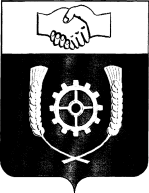      РОССИЙСКАЯ ФЕДЕРАЦИЯ                                    АДМИНИСТРАЦИЯ МУНИЦИПАЛЬНОГО РАЙОНА               КЛЯВЛИНСКИЙ             Самарской области            ПОСТАНОВЛЕНИЕ03.07.2023    №_287О внесении изменений в постановление администрации муниципального района Клявлинский от 13.08.2020г №328   «Развитие физической культуры и спорта муниципального района Клявлинский в период до 2026 года»В целях уточнения объемов финансирования мероприятий муниципальной программы «Создание благоприятных условий в целях привлечения медицинских работников для работы в государственных бюджетных учреждениях здравоохранения, расположенных на территории муниципального района Клявлинский Самарской области на 2019-2026 годы», утвержденной постановлением администрации муниципального района Клявлинский от 01.04.2019г. №116/1, администрация муниципального района Клявлинский ПОСТАНОВЛЯЕТ:1. Внести в постановление администрации муниципального района Клявлинский от 13.08.2020г №328    «Развитие физической культуры и спорта муниципального района Клявлинский в период до 2026 года» (далее – постановление) следующие изменения:1.1. В паспорте муниципальной программы «Развитие физической культуры и спорта муниципального района Клявлинский в период до 2026 года» (далее – Программа) раздел «Объемы и источники финансирования программных мероприятий» изложить в новой редакции:«Реализация  Программы  осуществляется   за  счет средств  местного  бюджета в  пределах лимитов бюджетных обязательств по реализации мероприятий Программы, предусматриваемых на  соответствующий финансовый    год    соответствующим     главным распорядителям    средств   местного   бюджета в установленном порядке.Объем   финансирования   мероприятий   Программы за счет  средств  местного  бюджета составляет: -  19 234 769,10 рублей, в том числе по годам: 2020 год – 1 546 615,50 рублей, в том числе: - в рамках действия муниципальных программ, указанных в приложении № 1 к муниципальной программе – 1 295 805,50 рублей;2021 год – 1 945 379,00 рублей, в том числе:- в рамках действия муниципальных программ, указанных в приложении № 1 к муниципальной программе – 1 637 518,00 рублей;2022 год – 1 933 709,60 рублей, в том числе:- в рамках действия муниципальных программ, указанных в приложении № 1 к муниципальной программе – 1 625 847,60 рублей;2023 год – 4 025 647,00 рублей, в том числе:- в рамках действия муниципальных программ, указанных в приложении № 1 к муниципальной программе – 1 533 025,00 рублей;2024 год – 3 237 646,00 рублей, в том числе:- в рамках действия муниципальных программ, указанных в приложении № 1 к муниципальной программе – 666 781,00 рублей;2025 год – 3 272 886,00 рублей, в том числе:- в рамках действия муниципальных программ, указанных в приложении № 1 к муниципальной программе – 666 781,00 рублей;2026 год -  3 272 886,00 рублей, в том числе:- в рамках действия муниципальных программ, указанных в приложение № 1 к муниципальной программе – 666 781,00 рублей.». 1.2. В Разделе 5 «Ресурсное обеспечение муниципальной программы» второй  абзац изложить в следующей редакции:«Объем финансирования мероприятий Программы за счет  средств  местного  бюджета составляет: -  19 234 769,10 рубля, в том числе по годам: 2020 год – 1 546 615,50 рублей, в том числе: - в рамках действия муниципальных программ, указанных в приложении № 1 к муниципальной программе – 1 295 805,50 рублей;2021 год – 1 945 379,00 рублей, в том числе:- в рамках действия муниципальных программ, указанных в приложении № 1 к муниципальной программе – 1 637 518,00 рублей;2022 год – 1 933 709,60 рублей, в том числе:- в рамках действия муниципальных программ, указанных в приложении № 1 к муниципальной программе – 1 625 847,60 рублей;2023 год – 4 025 647,00 рублей, в том числе:- в рамках действия муниципальных программ, указанных в приложении № 1 к муниципальной программе – 1 533 025,00 рублей;2024 год – 3 237 646,00 рублей, в том числе:- в рамках действия муниципальных программ, указанных в приложении № 1 к муниципальной программе – 666 781,00 рублей;2025 год – 3 272 886,00 рублей, в том числе:- в рамках действия муниципальных программ, указанных в приложении № 1 к муниципальной программе – 666 781,00 рублей;2026 год -  3 272 886,00 рублей, в том числе:- в рамках действия муниципальных программ, указанных в приложение № 1 к муниципальной программе – 666 781,00 рублей.».2.  Приложение №1 к Программе изложить в новой редакции согласно приложению №1 к настоящему постановлению.3. Опубликовать настоящее постановление в газете «Вестник муниципального района Клявлинский Самарской области» и разместить его в информационно-коммуникационной сети «Интернет» на сайте администрации муниципального района Клявлинский.4. Настоящее постановление вступает в силу со дня его официального опубликования и распространяется на правоотношения, возникшие с 01.06.2023г.5. Контроль над выполнением настоящего постановления оставляю за собой. Т.М.ТющаневаПриложение № 1 к постановлению  администрации №238 от 03.07.2023 «О внесении изменений в постановление администрации муниципального района Клявлинский от 13.08.2020г №328 «Развитие физической культуры и спорта муниципального района Клявлинский в период до 2026 года»                                                                                                                                                                                                                    Приложение №1к муниципальной  программе«Развитие физической культуры и спорта муниципального района Клявлинский на период до 2026 года» Перечень мероприятий муниципальной программы «Развитие физической культуры и спорта муниципального района Клявлинский в период до 2026 года»     Глава  муниципального      района Клявлинский                                      П.Н. Климашов № п/пНаименование мероприятияИсполнитель программы, сроки исполненияФинансовые затраты,тыс. руб.Финансовые затраты,тыс. руб.Финансовые затраты,тыс. руб.Финансовые затраты,тыс. руб.Финансовые затраты,тыс. руб.Финансовые затраты,тыс. руб.Финансовые затраты,тыс. руб.Финансовые затраты,тыс. руб.Финансовые затраты,тыс. руб.Финансовые затраты,тыс. руб.Финансовые затраты,тыс. руб.Финансовые затраты,тыс. руб.№ п/пНаименование мероприятияИсполнитель программы, сроки исполнения20202021202120222022202320242024202520252026202612345566788991010Мероприятие направленное на решение  задачи 1.   Совершенствование системы физического воспитания различных категорий и групп населения, в том числе в образовательных учреждениях (организациях);  совершенствование нормативного правового регулирования услуг в сфере физической культуры и спорта; повышение эффективности пропаганды физической культуры и спорта, включая меры по популяризации нравственных ценностей спорта и олимпизма в средствах массовой информации.Мероприятие направленное на решение  задачи 1.   Совершенствование системы физического воспитания различных категорий и групп населения, в том числе в образовательных учреждениях (организациях);  совершенствование нормативного правового регулирования услуг в сфере физической культуры и спорта; повышение эффективности пропаганды физической культуры и спорта, включая меры по популяризации нравственных ценностей спорта и олимпизма в средствах массовой информации.Мероприятие направленное на решение  задачи 1.   Совершенствование системы физического воспитания различных категорий и групп населения, в том числе в образовательных учреждениях (организациях);  совершенствование нормативного правового регулирования услуг в сфере физической культуры и спорта; повышение эффективности пропаганды физической культуры и спорта, включая меры по популяризации нравственных ценностей спорта и олимпизма в средствах массовой информации.Мероприятие направленное на решение  задачи 1.   Совершенствование системы физического воспитания различных категорий и групп населения, в том числе в образовательных учреждениях (организациях);  совершенствование нормативного правового регулирования услуг в сфере физической культуры и спорта; повышение эффективности пропаганды физической культуры и спорта, включая меры по популяризации нравственных ценностей спорта и олимпизма в средствах массовой информации.Мероприятие направленное на решение  задачи 1.   Совершенствование системы физического воспитания различных категорий и групп населения, в том числе в образовательных учреждениях (организациях);  совершенствование нормативного правового регулирования услуг в сфере физической культуры и спорта; повышение эффективности пропаганды физической культуры и спорта, включая меры по популяризации нравственных ценностей спорта и олимпизма в средствах массовой информации.Мероприятие направленное на решение  задачи 1.   Совершенствование системы физического воспитания различных категорий и групп населения, в том числе в образовательных учреждениях (организациях);  совершенствование нормативного правового регулирования услуг в сфере физической культуры и спорта; повышение эффективности пропаганды физической культуры и спорта, включая меры по популяризации нравственных ценностей спорта и олимпизма в средствах массовой информации.Мероприятие направленное на решение  задачи 1.   Совершенствование системы физического воспитания различных категорий и групп населения, в том числе в образовательных учреждениях (организациях);  совершенствование нормативного правового регулирования услуг в сфере физической культуры и спорта; повышение эффективности пропаганды физической культуры и спорта, включая меры по популяризации нравственных ценностей спорта и олимпизма в средствах массовой информации.Мероприятие направленное на решение  задачи 1.   Совершенствование системы физического воспитания различных категорий и групп населения, в том числе в образовательных учреждениях (организациях);  совершенствование нормативного правового регулирования услуг в сфере физической культуры и спорта; повышение эффективности пропаганды физической культуры и спорта, включая меры по популяризации нравственных ценностей спорта и олимпизма в средствах массовой информации.Мероприятие направленное на решение  задачи 1.   Совершенствование системы физического воспитания различных категорий и групп населения, в том числе в образовательных учреждениях (организациях);  совершенствование нормативного правового регулирования услуг в сфере физической культуры и спорта; повышение эффективности пропаганды физической культуры и спорта, включая меры по популяризации нравственных ценностей спорта и олимпизма в средствах массовой информации.Мероприятие направленное на решение  задачи 1.   Совершенствование системы физического воспитания различных категорий и групп населения, в том числе в образовательных учреждениях (организациях);  совершенствование нормативного правового регулирования услуг в сфере физической культуры и спорта; повышение эффективности пропаганды физической культуры и спорта, включая меры по популяризации нравственных ценностей спорта и олимпизма в средствах массовой информации.Мероприятие направленное на решение  задачи 1.   Совершенствование системы физического воспитания различных категорий и групп населения, в том числе в образовательных учреждениях (организациях);  совершенствование нормативного правового регулирования услуг в сфере физической культуры и спорта; повышение эффективности пропаганды физической культуры и спорта, включая меры по популяризации нравственных ценностей спорта и олимпизма в средствах массовой информации.Мероприятие направленное на решение  задачи 1.   Совершенствование системы физического воспитания различных категорий и групп населения, в том числе в образовательных учреждениях (организациях);  совершенствование нормативного правового регулирования услуг в сфере физической культуры и спорта; повышение эффективности пропаганды физической культуры и спорта, включая меры по популяризации нравственных ценностей спорта и олимпизма в средствах массовой информации.Мероприятие направленное на решение  задачи 1.   Совершенствование системы физического воспитания различных категорий и групп населения, в том числе в образовательных учреждениях (организациях);  совершенствование нормативного правового регулирования услуг в сфере физической культуры и спорта; повышение эффективности пропаганды физической культуры и спорта, включая меры по популяризации нравственных ценностей спорта и олимпизма в средствах массовой информации.Мероприятие направленное на решение  задачи 1.   Совершенствование системы физического воспитания различных категорий и групп населения, в том числе в образовательных учреждениях (организациях);  совершенствование нормативного правового регулирования услуг в сфере физической культуры и спорта; повышение эффективности пропаганды физической культуры и спорта, включая меры по популяризации нравственных ценностей спорта и олимпизма в средствах массовой информации.Мероприятие направленное на решение  задачи 1.   Совершенствование системы физического воспитания различных категорий и групп населения, в том числе в образовательных учреждениях (организациях);  совершенствование нормативного правового регулирования услуг в сфере физической культуры и спорта; повышение эффективности пропаганды физической культуры и спорта, включая меры по популяризации нравственных ценностей спорта и олимпизма в средствах массовой информации.1.1.Создание устойчивой потребности населения к систематическим занятиям физической культурой и спортом путем проведения спортивно-массовых мероприятий, пропаганды здорового образа жизни, поддержки любительских,  а также реализация социальных проектов по развитию физической культуры и спорта по месту жительстваМуниципальное автономное учреждение «Межпоселенческий центр культуры , молодежной политики и спорта»292989,00199156,00199156,00249386,00249386,00317787,50404600,00404600,00404600,00404600,00404600,00404600,001.1.1.Организация участия в муниципальных, окружных, межмуниципальных, зональных, областных, межрегиональных, всероссийских, спортивных соревнованиях, учебно-тренировочных сборахМуниципальное автономное учреждение «Межпоселенческий центр культуры , молодежной политики и спорта»183939,50190456,00190456,00234386,00234386,00313210,00389600,00389600,00389600,00389600,00389600,00389600,001.1.2.Обеспечение возможностей для жителей систематически заниматься физической культурой и массовым спортомМуниципальное автономное учреждение «Межпоселенческий центр культуры , молодежной политики и спорта»50690,508700,008700,0015000,0015000,004577,5015000,0015000,0015000,0015000,0015000,0015000,001.1.2.Обеспечение возможностей для жителей систематически заниматься физической культурой и массовым спортомМуниципальное автономное учреждение «Межпоселенческий центр культуры , молодежной политики и спорта»58359,00000000000001.1.2.Обеспечение возможностей для жителей систематически заниматься физической культурой и массовым спортомМуниципальное автономное учреждение «Межпоселенческий центр культуры , молодежной политики и спорта»Указанные финансовые средства предусмотрены муниципальной программой «Развитие культуры, молодежной политики и спорта муниципального района Клявлинский на период до 2026 года»Указанные финансовые средства предусмотрены муниципальной программой «Развитие культуры, молодежной политики и спорта муниципального района Клявлинский на период до 2026 года»Указанные финансовые средства предусмотрены муниципальной программой «Развитие культуры, молодежной политики и спорта муниципального района Клявлинский на период до 2026 года»Указанные финансовые средства предусмотрены муниципальной программой «Развитие культуры, молодежной политики и спорта муниципального района Клявлинский на период до 2026 года»Указанные финансовые средства предусмотрены муниципальной программой «Развитие культуры, молодежной политики и спорта муниципального района Клявлинский на период до 2026 года»Указанные финансовые средства предусмотрены муниципальной программой «Развитие культуры, молодежной политики и спорта муниципального района Клявлинский на период до 2026 года»Указанные финансовые средства предусмотрены муниципальной программой «Развитие культуры, молодежной политики и спорта муниципального района Клявлинский на период до 2026 года»Указанные финансовые средства предусмотрены муниципальной программой «Развитие культуры, молодежной политики и спорта муниципального района Клявлинский на период до 2026 года»Указанные финансовые средства предусмотрены муниципальной программой «Развитие культуры, молодежной политики и спорта муниципального района Клявлинский на период до 2026 года»Указанные финансовые средства предусмотрены муниципальной программой «Развитие культуры, молодежной политики и спорта муниципального района Клявлинский на период до 2026 года»Указанные финансовые средства предусмотрены муниципальной программой «Развитие культуры, молодежной политики и спорта муниципального района Клявлинский на период до 2026 года»Указанные финансовые средства предусмотрены муниципальной программой «Развитие культуры, молодежной политики и спорта муниципального района Клявлинский на период до 2026 года»Итого мероприятию 1Итого мероприятию 1Итого мероприятию 1292989,00199156,00199156,00249386,00249386,00317787,50404600,00404600,00404600,00404600,00404600,00404600,00Мероприятие направленное на решение  задачи 2.    Приобретение и эффективное использование спортивного оборудования и спортивных объектов.Мероприятие направленное на решение  задачи 2.    Приобретение и эффективное использование спортивного оборудования и спортивных объектов.Мероприятие направленное на решение  задачи 2.    Приобретение и эффективное использование спортивного оборудования и спортивных объектов.Мероприятие направленное на решение  задачи 2.    Приобретение и эффективное использование спортивного оборудования и спортивных объектов.Мероприятие направленное на решение  задачи 2.    Приобретение и эффективное использование спортивного оборудования и спортивных объектов.Мероприятие направленное на решение  задачи 2.    Приобретение и эффективное использование спортивного оборудования и спортивных объектов.Мероприятие направленное на решение  задачи 2.    Приобретение и эффективное использование спортивного оборудования и спортивных объектов.Мероприятие направленное на решение  задачи 2.    Приобретение и эффективное использование спортивного оборудования и спортивных объектов.Мероприятие направленное на решение  задачи 2.    Приобретение и эффективное использование спортивного оборудования и спортивных объектов.Мероприятие направленное на решение  задачи 2.    Приобретение и эффективное использование спортивного оборудования и спортивных объектов.Мероприятие направленное на решение  задачи 2.    Приобретение и эффективное использование спортивного оборудования и спортивных объектов.Мероприятие направленное на решение  задачи 2.    Приобретение и эффективное использование спортивного оборудования и спортивных объектов.Мероприятие направленное на решение  задачи 2.    Приобретение и эффективное использование спортивного оборудования и спортивных объектов.Мероприятие направленное на решение  задачи 2.    Приобретение и эффективное использование спортивного оборудования и спортивных объектов.Мероприятие направленное на решение  задачи 2.    Приобретение и эффективное использование спортивного оборудования и спортивных объектов.2.1.Проведение профориентационной работы в выпускных классах общеобразовательных школМуниципальное автономное учреждение «Межпоселенческий центр культуры , молодежной политики и спорта»16180,0016180,00108705,00108705,0058476,00120356,00120356,0018201,5018201,5018202,018202,018202,02.1.Проведение профориентационной работы в выпускных классах общеобразовательных школМуниципальное автономное учреждение «Межпоселенческий центр культуры , молодежной политики и спорта»39334,5039334,500001533025,001533025,00666781,00666781,00666781,00666781,00666781,002.1.Проведение профориентационной работы в выпускных классах общеобразовательных школМуниципальное автономное учреждение «Межпоселенческий центр культуры , молодежной политики и спорта»Указанные финансовые средства предусмотрены муниципальной программой «Развитие культуры, молодежной политики и спорта муниципального района Клявлинский на период до 2026 года»Указанные финансовые средства предусмотрены муниципальной программой «Развитие культуры, молодежной политики и спорта муниципального района Клявлинский на период до 2026 года»Указанные финансовые средства предусмотрены муниципальной программой «Развитие культуры, молодежной политики и спорта муниципального района Клявлинский на период до 2026 года»Указанные финансовые средства предусмотрены муниципальной программой «Развитие культуры, молодежной политики и спорта муниципального района Клявлинский на период до 2026 года»Указанные финансовые средства предусмотрены муниципальной программой «Развитие культуры, молодежной политики и спорта муниципального района Клявлинский на период до 2026 года»Указанные финансовые средства предусмотрены муниципальной программой «Развитие культуры, молодежной политики и спорта муниципального района Клявлинский на период до 2026 года»Указанные финансовые средства предусмотрены муниципальной программой «Развитие культуры, молодежной политики и спорта муниципального района Клявлинский на период до 2026 года»Указанные финансовые средства предусмотрены муниципальной программой «Развитие культуры, молодежной политики и спорта муниципального района Клявлинский на период до 2026 года»Указанные финансовые средства предусмотрены муниципальной программой «Развитие культуры, молодежной политики и спорта муниципального района Клявлинский на период до 2026 года»Указанные финансовые средства предусмотрены муниципальной программой «Развитие культуры, молодежной политики и спорта муниципального района Клявлинский на период до 2026 года»Указанные финансовые средства предусмотрены муниципальной программой «Развитие культуры, молодежной политики и спорта муниципального района Клявлинский на период до 2026 года»Указанные финансовые средства предусмотрены муниципальной программой «Развитие культуры, молодежной политики и спорта муниципального района Клявлинский на период до 2026 года»Итого по мероприятию 2Итого по мероприятию 2Итого по мероприятию 255514,50108705,00108705,0058476,0058476,001653381,00684982,50684982,50684983,00684983,00684983,00684983,00Мероприятие направленное на решение  задачи 3.   Повышение мотивации жителей Клявлинского района к здоровому образу жизни, популяризация ценностей физической культуры и спорта, развитие субъектного, ответственного подхода к здоровью своему и окружающих.Мероприятие направленное на решение  задачи 3.   Повышение мотивации жителей Клявлинского района к здоровому образу жизни, популяризация ценностей физической культуры и спорта, развитие субъектного, ответственного подхода к здоровью своему и окружающих.Мероприятие направленное на решение  задачи 3.   Повышение мотивации жителей Клявлинского района к здоровому образу жизни, популяризация ценностей физической культуры и спорта, развитие субъектного, ответственного подхода к здоровью своему и окружающих.Мероприятие направленное на решение  задачи 3.   Повышение мотивации жителей Клявлинского района к здоровому образу жизни, популяризация ценностей физической культуры и спорта, развитие субъектного, ответственного подхода к здоровью своему и окружающих.Мероприятие направленное на решение  задачи 3.   Повышение мотивации жителей Клявлинского района к здоровому образу жизни, популяризация ценностей физической культуры и спорта, развитие субъектного, ответственного подхода к здоровью своему и окружающих.Мероприятие направленное на решение  задачи 3.   Повышение мотивации жителей Клявлинского района к здоровому образу жизни, популяризация ценностей физической культуры и спорта, развитие субъектного, ответственного подхода к здоровью своему и окружающих.Мероприятие направленное на решение  задачи 3.   Повышение мотивации жителей Клявлинского района к здоровому образу жизни, популяризация ценностей физической культуры и спорта, развитие субъектного, ответственного подхода к здоровью своему и окружающих.Мероприятие направленное на решение  задачи 3.   Повышение мотивации жителей Клявлинского района к здоровому образу жизни, популяризация ценностей физической культуры и спорта, развитие субъектного, ответственного подхода к здоровью своему и окружающих.Мероприятие направленное на решение  задачи 3.   Повышение мотивации жителей Клявлинского района к здоровому образу жизни, популяризация ценностей физической культуры и спорта, развитие субъектного, ответственного подхода к здоровью своему и окружающих.Мероприятие направленное на решение  задачи 3.   Повышение мотивации жителей Клявлинского района к здоровому образу жизни, популяризация ценностей физической культуры и спорта, развитие субъектного, ответственного подхода к здоровью своему и окружающих.Мероприятие направленное на решение  задачи 3.   Повышение мотивации жителей Клявлинского района к здоровому образу жизни, популяризация ценностей физической культуры и спорта, развитие субъектного, ответственного подхода к здоровью своему и окружающих.Мероприятие направленное на решение  задачи 3.   Повышение мотивации жителей Клявлинского района к здоровому образу жизни, популяризация ценностей физической культуры и спорта, развитие субъектного, ответственного подхода к здоровью своему и окружающих.Мероприятие направленное на решение  задачи 3.   Повышение мотивации жителей Клявлинского района к здоровому образу жизни, популяризация ценностей физической культуры и спорта, развитие субъектного, ответственного подхода к здоровью своему и окружающих.Мероприятие направленное на решение  задачи 3.   Повышение мотивации жителей Клявлинского района к здоровому образу жизни, популяризация ценностей физической культуры и спорта, развитие субъектного, ответственного подхода к здоровью своему и окружающих.Мероприятие направленное на решение  задачи 3.   Повышение мотивации жителей Клявлинского района к здоровому образу жизни, популяризация ценностей физической культуры и спорта, развитие субъектного, ответственного подхода к здоровью своему и окружающих.3.1Создание благоприятных условий для привлечения различных слоев населения к организованным занятиям физической культурой и спортом, в том числе к сдаче нормативов Всероссийского физкультурно-спортивного комплекса "Готов к труду и обороне" (ГТО)Муниципальное автономное учреждение «Межпоселенческий центр культуры , молодежной политики и спорта»000002054478,52148063,502148063,502183303,002183303,002183303,002183303,003.1Создание благоприятных условий для привлечения различных слоев населения к организованным занятиям физической культурой и спортом, в том числе к сдаче нормативов Всероссийского физкультурно-спортивного комплекса "Готов к труду и обороне" (ГТО)Муниципальное автономное учреждение «Межпоселенческий центр культуры , молодежной политики и спорта»1198112,001637518,001637518,001625847,601625847,6000000003.1Создание благоприятных условий для привлечения различных слоев населения к организованным занятиям физической культурой и спортом, в том числе к сдаче нормативов Всероссийского физкультурно-спортивного комплекса "Готов к труду и обороне" (ГТО)Муниципальное автономное учреждение «Межпоселенческий центр культуры , молодежной политики и спорта»Указанные финансовые средства предусмотрены муниципальной программой «Развитие физической культуры и спорта муниципального района Клявлинский в период до 2026 года.»Указанные финансовые средства предусмотрены муниципальной программой «Развитие физической культуры и спорта муниципального района Клявлинский в период до 2026 года.»Указанные финансовые средства предусмотрены муниципальной программой «Развитие физической культуры и спорта муниципального района Клявлинский в период до 2026 года.»Указанные финансовые средства предусмотрены муниципальной программой «Развитие физической культуры и спорта муниципального района Клявлинский в период до 2026 года.»Указанные финансовые средства предусмотрены муниципальной программой «Развитие физической культуры и спорта муниципального района Клявлинский в период до 2026 года.»Указанные финансовые средства предусмотрены муниципальной программой «Развитие физической культуры и спорта муниципального района Клявлинский в период до 2026 года.»Указанные финансовые средства предусмотрены муниципальной программой «Развитие физической культуры и спорта муниципального района Клявлинский в период до 2026 года.»Указанные финансовые средства предусмотрены муниципальной программой «Развитие физической культуры и спорта муниципального района Клявлинский в период до 2026 года.»Указанные финансовые средства предусмотрены муниципальной программой «Развитие физической культуры и спорта муниципального района Клявлинский в период до 2026 года.»Указанные финансовые средства предусмотрены муниципальной программой «Развитие физической культуры и спорта муниципального района Клявлинский в период до 2026 года.»Указанные финансовые средства предусмотрены муниципальной программой «Развитие физической культуры и спорта муниципального района Клявлинский в период до 2026 года.»Указанные финансовые средства предусмотрены муниципальной программой «Развитие физической культуры и спорта муниципального района Клявлинский в период до 2026 года.»Итого по мероприятию 3Итого по мероприятию 3Итого по мероприятию 31198112,01637518,01637518,01625847,601625847,602054478,52148063,502148063,502183303,002183303,002183303,002183303,00Итого по программеИтого по программеИтого по программе1546615,501945379,001945379,001933709,601933709,604025647,003237646,003237646,003272886,003272886,003272886,003272886,00